Formulario de PostulaciónConcurso Extraordinario FPA 2014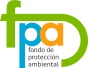 Ministerio del Medio AmbienteSEREMI del Medio Ambiente del Biobío“Recuperación de Ecosistemas Terrestres y Humedales del Santuario de la Naturaleza de la Península de Hualpén, para Mejorar el Bienestar Humano: Rescatando la Biodiversidad y Servicios Ecosistémicos”.Ciudad, ___ de _______ de 2014.Formulario de PostulaciónInstruccionesLa postulación al concurso deberá ceñirse estrictamente a las instrucciones señaladas en este formulario y en las Bases Especiales y sus Anexos. Los antecedentes descritos en este formulario deben:Utilizar letra tipo Arial tamaño 10.Usar espaciado simple entre líneas.Colocar numeración a las páginas Respetar el orden de los numerales del formulario.RecomendacionesVerificar los Requisitos del Proyecto, solicitados en el punto 7 de las Bases Especiales del presente Concurso.Adjuntar los documentos que acreditan el cumplimiento de los Requisitos Generales de Admisibilidad de las Postulaciones, solicitados en el punto 8 de las Bases Especiales del presente Concurso.Se deben agregar las cartas de compromiso de los Organismos Asociados.Índice de Contenidos1.	Organización Postulante	42.	Representante Legal Organización	43.	Experiencia de la Organización	54.	Organismos Asociados	65.	Jefe de Proyecto	76.	Equipo de Trabajo	87.	Apoyo Técnico-Administrativo	98.	Propuesta Técnica	109.	Estructura Presupuestaria	1210.	Carta Gantt de Proyecto	1311.	Asociatividad y Sostenibilidad del Proyecto	1412.	Anexos	15Organización PostulanteRepresentante Legal OrganizaciónFirma Representante LegalExperiencia de la Organización Indique las principales experiencias de la Organización en ejecución de proyectos relativas al objetivo del concurso.(Repetir el cuadro las veces que sea necesario)Organismos Asociados (Repetir el cuadro las veces que sea necesario)Jefe de ProyectoFirma Jefe de ProyectoEquipo de Trabajo(Repetir el cuadro las veces que sea necesario)Apoyo Técnico-AdministrativoPropuesta TécnicaObjetivo GeneralContribuir a la protección y conservación de la biodiversidad de la región del Biobío, garantizando el involucramiento ciudadano al Santuario de la Naturaleza Península de Hualpén, y potenciando su territorio como un foco de desarrollo y uso sustentable de su patrimonio natural y cultural.Objetivos Específicos1.- Implementar los instrumentos de gestión existentes para el área de estudio, con el fin de consolidar el Santuario de la Naturaleza de la Península de Hualpén, a través de un proceso continuo, como un área protegida vinculada a la comunidad, asegurando la preservación de la biodiversidad existente.(Agregar las filas necesarias)2.- Habilitar espacios de recreación y vinculación de la comunidad con el patrimonio cultural y natural del Santuario de la Naturaleza de la Península de Hualpén.(Agregar las filas necesarias)3.- Diseñar e implementar un programa de educación ambiental participativo asociado al Santuario de la Naturaleza de la Península de Hualpén.(Agregar las filas necesarias)4.- Estrategia Comunicacional.(Agregar las filas necesarias)Estructura Presupuestaria(Agregar las filas necesarias)Carta Gantt de Proyecto(Agregar las filas necesarias)Asociatividad y Sostenibilidad del ProyectoAnexos(Detallar los anexos a entregar)Código del Proyecto(uso interno)CE-___-2014Nombre R.U.T.Tipo de Organización (marque con una x)Tipo de Organización (marque con una x)Tipo de Organización (marque con una x)Tipo de Organización (marque con una x)Tipo de Organización (marque con una x)Tipo de Organización (marque con una x)UniversidadUniversidadUniversidadUniversidadUniversidadUniversidadUniversidadUniversidadUniversidadUniversidadTipo de Organización (marque con una x)Tipo de Organización (marque con una x)Tipo de Organización (marque con una x)Tipo de Organización (marque con una x)Tipo de Organización (marque con una x)Tipo de Organización (marque con una x)Centro de Investigación Centro de Investigación Centro de Investigación Centro de Investigación Centro de Investigación Centro de Investigación Centro de Investigación Centro de Investigación Centro de Investigación Centro de Investigación Tipo de Organización (marque con una x)Tipo de Organización (marque con una x)Tipo de Organización (marque con una x)Tipo de Organización (marque con una x)Tipo de Organización (marque con una x)Tipo de Organización (marque con una x)FundaciónFundaciónFundaciónFundaciónFundaciónFundaciónFundaciónFundaciónFundaciónFundaciónTipo de Organización (marque con una x)Tipo de Organización (marque con una x)Tipo de Organización (marque con una x)Tipo de Organización (marque con una x)Tipo de Organización (marque con una x)Tipo de Organización (marque con una x)CorporaciónCorporaciónCorporaciónCorporaciónCorporaciónCorporaciónCorporaciónCorporaciónCorporaciónCorporaciónTipo de Organización (marque con una x)Tipo de Organización (marque con una x)Tipo de Organización (marque con una x)Tipo de Organización (marque con una x)Tipo de Organización (marque con una x)Tipo de Organización (marque con una x)Organizaciones No Gubernamentales (ONG)Organizaciones No Gubernamentales (ONG)Organizaciones No Gubernamentales (ONG)Organizaciones No Gubernamentales (ONG)Organizaciones No Gubernamentales (ONG)Organizaciones No Gubernamentales (ONG)Organizaciones No Gubernamentales (ONG)Organizaciones No Gubernamentales (ONG)Organizaciones No Gubernamentales (ONG)Organizaciones No Gubernamentales (ONG)Tipo de Organización (marque con una x)Tipo de Organización (marque con una x)Tipo de Organización (marque con una x)Tipo de Organización (marque con una x)Tipo de Organización (marque con una x)Tipo de Organización (marque con una x)OtroOtro¿Cuál?¿Cuál?¿Cuál?¿Cuál?Indique el  N° personalidad jurídica Indique el  N° personalidad jurídica Indique el  N° personalidad jurídica Indique el  N° personalidad jurídica Indique el  N° personalidad jurídica Indique el  N° personalidad jurídica Indique el  N° personalidad jurídica Organismo que otorga la personalidad jurídica o el documento que acredita la vigencia de la organización Organismo que otorga la personalidad jurídica o el documento que acredita la vigencia de la organización Organismo que otorga la personalidad jurídica o el documento que acredita la vigencia de la organización Organismo que otorga la personalidad jurídica o el documento que acredita la vigencia de la organización Organismo que otorga la personalidad jurídica o el documento que acredita la vigencia de la organización Ministerio de Justicia.Ministerio de Justicia.Ministerio de Justicia.Ministerio de Justicia.Ministerio de Justicia.Ministerio de Justicia.Ministerio de Justicia.Ministerio de Justicia.Ministerio de Justicia.Ministerio de Justicia.Organismo que otorga la personalidad jurídica o el documento que acredita la vigencia de la organización Organismo que otorga la personalidad jurídica o el documento que acredita la vigencia de la organización Organismo que otorga la personalidad jurídica o el documento que acredita la vigencia de la organización Organismo que otorga la personalidad jurídica o el documento que acredita la vigencia de la organización Organismo que otorga la personalidad jurídica o el documento que acredita la vigencia de la organización Ministerio de EconomíaMinisterio de EconomíaMinisterio de EconomíaMinisterio de EconomíaMinisterio de EconomíaMinisterio de EconomíaMinisterio de EconomíaMinisterio de EconomíaMinisterio de EconomíaMinisterio de EconomíaOrganismo que otorga la personalidad jurídica o el documento que acredita la vigencia de la organización Organismo que otorga la personalidad jurídica o el documento que acredita la vigencia de la organización Organismo que otorga la personalidad jurídica o el documento que acredita la vigencia de la organización Organismo que otorga la personalidad jurídica o el documento que acredita la vigencia de la organización Organismo que otorga la personalidad jurídica o el documento que acredita la vigencia de la organización MunicipalidadMunicipalidadMunicipalidadMunicipalidadMunicipalidadMunicipalidadMunicipalidadMunicipalidadMunicipalidadMunicipalidadOrganismo que otorga la personalidad jurídica o el documento que acredita la vigencia de la organización Organismo que otorga la personalidad jurídica o el documento que acredita la vigencia de la organización Organismo que otorga la personalidad jurídica o el documento que acredita la vigencia de la organización Organismo que otorga la personalidad jurídica o el documento que acredita la vigencia de la organización Organismo que otorga la personalidad jurídica o el documento que acredita la vigencia de la organización Dirección del TrabajoDirección del TrabajoDirección del TrabajoDirección del TrabajoDirección del TrabajoDirección del TrabajoDirección del TrabajoDirección del TrabajoDirección del TrabajoDirección del TrabajoOrganismo que otorga la personalidad jurídica o el documento que acredita la vigencia de la organización Organismo que otorga la personalidad jurídica o el documento que acredita la vigencia de la organización Organismo que otorga la personalidad jurídica o el documento que acredita la vigencia de la organización Organismo que otorga la personalidad jurídica o el documento que acredita la vigencia de la organización Organismo que otorga la personalidad jurídica o el documento que acredita la vigencia de la organización OtrosOtrosOtros¿Cuál?¿Cuál?¿Cuál?¿Cuál?Dirección de la OrganizaciónDirección de la OrganizaciónCalle Nº Nº Nº Nº Nº Nº Pobl., Villa o Localidad Pobl., Villa o Localidad Dirección de la OrganizaciónDirección de la OrganizaciónComunaComunaRegión Región Región Región Región Dirección de la OrganizaciónDirección de la OrganizaciónTeléfonoTeléfonoTeléfono MóvilTeléfono MóvilTeléfono MóvilTeléfono MóvilDirección de la OrganizaciónDirección de la OrganizaciónCorreo electrónicoCorreo electrónicoCorreo electrónicoNombre completoNombre completoNombre completoDirecciónCalleNúmeroDpto.DirecciónPoblación, Villa o LocalidadPoblación, Villa o LocalidadPoblación, Villa o LocalidadPoblación, Villa o LocalidadDirecciónComunaRegiónDirecciónTeléfonoMóvilDirecciónCorreo electrónicoCorreo electrónicoCorreo electrónicoProfesión:Profesión:Profesión:Profesión:Profesión:Profesión:Profesión:Profesión:Profesión:Profesión:Años de Experiencia de la OrganizaciónProyecto 1Proyecto 1Proyecto 1Proyecto 1Proyecto 1Proyecto 1Proyecto 1Nombre ProyectoÁrea TemáticaAño de EjecuciónFuente de Financiamiento (marcar con una cruz)PúblicoPrivadoAmbosMonto de FinanciamientoInstituciones u Organizaciones con las que trabajóPrincipales  actividades realizadasPrincipales productos y/o resultados del proyecto¿En qué estado se encuentra el proyecto actualmente? ¿Se relaciona con el proyecto que postula al FPA? ¿De qué manera?Nombre del OrganismoNombre del OrganismoNombre del OrganismoNombre del OrganismoEl organismo asociado es(marque con una cruz)El organismo asociado es(marque con una cruz)El organismo asociado es(marque con una cruz)El organismo asociado es(marque con una cruz)un establecimiento educacional certificado por el Sistema Nacional de Certificación Ambiental de Establecimientos Educacionales (SNCAE) un establecimiento educacional certificado por el Sistema Nacional de Certificación Ambiental de Establecimientos Educacionales (SNCAE) un establecimiento educacional certificado por el Sistema Nacional de Certificación Ambiental de Establecimientos Educacionales (SNCAE) un establecimiento educacional certificado por el Sistema Nacional de Certificación Ambiental de Establecimientos Educacionales (SNCAE) un establecimiento educacional certificado por el Sistema Nacional de Certificación Ambiental de Establecimientos Educacionales (SNCAE) un establecimiento educacional certificado por el Sistema Nacional de Certificación Ambiental de Establecimientos Educacionales (SNCAE) un establecimiento educacional certificado por el Sistema Nacional de Certificación Ambiental de Establecimientos Educacionales (SNCAE) un establecimiento educacional certificado por el Sistema Nacional de Certificación Ambiental de Establecimientos Educacionales (SNCAE) El organismo asociado es(marque con una cruz)El organismo asociado es(marque con una cruz)El organismo asociado es(marque con una cruz)El organismo asociado es(marque con una cruz)un Municipio  certificado por el Sistema de Certificación Ambiental Municipal (SCAM)un Municipio  certificado por el Sistema de Certificación Ambiental Municipal (SCAM)un Municipio  certificado por el Sistema de Certificación Ambiental Municipal (SCAM)un Municipio  certificado por el Sistema de Certificación Ambiental Municipal (SCAM)un Municipio  certificado por el Sistema de Certificación Ambiental Municipal (SCAM)un Municipio  certificado por el Sistema de Certificación Ambiental Municipal (SCAM)un Municipio  certificado por el Sistema de Certificación Ambiental Municipal (SCAM)un Municipio  certificado por el Sistema de Certificación Ambiental Municipal (SCAM)El organismo asociado es(marque con una cruz)El organismo asociado es(marque con una cruz)El organismo asociado es(marque con una cruz)El organismo asociado es(marque con una cruz)otrootrootrootrootrootrootrootroDatos Organismo AsociadoCalleCalleN°N°N°Pobl. o VillaPobl. o VillaPobl. o VillaDatos Organismo AsociadoComunaComunaRegiónDatos Organismo AsociadoFonoFonoMóvil O.A.Móvil O.A.Móvil O.A.Datos Organismo AsociadoCorreo electrónicoCorreo electrónicoCorreo electrónicoNombre del/la Representante Legal (RL)Nombre del/la Representante Legal (RL)Nombre del/la Representante Legal (RL)Nombre del/la Representante Legal (RL)Teléfono RLTeléfono RLTeléfono RLTeléfono RLMóvil RLMóvil RLMóvil RLMóvil RLCorreo electrónico RLCorreo electrónico RLCorreo electrónico RLCorreo electrónico RLDatos de contacto con el proyectoDatos de contacto con el proyectoNombreNombreDatos de contacto con el proyectoDatos de contacto con el proyectoCargoCargoDatos de contacto con el proyectoDatos de contacto con el proyectoTeléfonoTeléfonoMóvil contactoMóvil contactoMóvil contactoMóvil contactoDatos de contacto con el proyectoDatos de contacto con el proyectoCorreo electrónicoCorreo electrónicoRazones para apoyar el proyecto:Razones para apoyar el proyecto:Razones para apoyar el proyecto:Razones para apoyar el proyecto:Razones para apoyar el proyecto:Razones para apoyar el proyecto:Razones para apoyar el proyecto:Razones para apoyar el proyecto:Razones para apoyar el proyecto:Razones para apoyar el proyecto:Razones para apoyar el proyecto:Razones para apoyar el proyecto:Razones para apoyar el proyecto:Descripción del compromiso:Descripción del compromiso:Descripción del compromiso:Descripción del compromiso:Descripción del compromiso:Descripción del compromiso:Descripción del compromiso:Descripción del compromiso:Descripción del compromiso:Descripción del compromiso:Descripción del compromiso:Descripción del compromiso:Descripción del compromiso:Nombre completoNombre completoNombre completoDirección CalleNúmeroNúmeroNúmeroNúmeroDpto.Dpto.Dpto.Dirección Población, Villa o LocalidadPoblación, Villa o LocalidadPoblación, Villa o LocalidadPoblación, Villa o LocalidadDirección ComunaRegiónRegiónRegiónRegiónDirección TeléfonoMóvilMóvilMóvilMóvilDirección Correo electrónicoCorreo electrónicoCorreo electrónicoProfesión:Profesión:Profesión:Profesión:Profesión:Profesión:Profesión:Profesión:Profesión:Profesión:Profesión:Profesión:Profesión:Profesión:Profesión:Profesión:Profesión:Profesión:Profesión:Profesión:Otros estudios:Otros estudios:Otros estudios:Otros estudios:Otros estudios:Otros estudios:Otros estudios:Otros estudios:Otros estudios:Otros estudios:Otros estudios:Otros estudios:Otros estudios:Otros estudios:Otros estudios:Otros estudios:Otros estudios:Otros estudios:Otros estudios:Otros estudios:Publicaciones:Publicaciones:Publicaciones:Publicaciones:Publicaciones:Publicaciones:Publicaciones:Publicaciones:Publicaciones:Publicaciones:Publicaciones:Publicaciones:Publicaciones:Publicaciones:Publicaciones:Publicaciones:Publicaciones:Publicaciones:Publicaciones:Publicaciones:Pertenece a la organización postulante (marque una x )Pertenece a la organización postulante (marque una x )Pertenece a la organización postulante (marque una x )Pertenece a la organización postulante (marque una x )Pertenece a la organización postulante (marque una x )Pertenece a la organización postulante (marque una x )Pertenece a la organización postulante (marque una x )Pertenece a la organización postulante (marque una x )Pertenece a la organización postulante (marque una x )SiSiSiSiNoNoPertenece a una organización o institución presente en el territorio (municipio, junta de vecinos, otro)Pertenece a una organización o institución presente en el territorio (municipio, junta de vecinos, otro)Pertenece a una organización o institución presente en el territorio (municipio, junta de vecinos, otro)Pertenece a una organización o institución presente en el territorio (municipio, junta de vecinos, otro)Pertenece a una organización o institución presente en el territorio (municipio, junta de vecinos, otro)Pertenece a una organización o institución presente en el territorio (municipio, junta de vecinos, otro)SiSiNoNo¿Cuál?¿Cuál?Describa experiencia en coordinación de proyectosDescriba experiencia en coordinación de proyectosDescriba experiencia en coordinación de proyectosDescriba experiencia en coordinación de proyectosDescriba experiencia en coordinación de proyectosDescriba experiencia en coordinación de proyectosDescriba experiencia en coordinación de proyectosDescriba experiencia en coordinación de proyectosDescriba experiencia en coordinación de proyectosDescriba experiencia en desarrollo de proyectosDescriba experiencia en desarrollo de proyectosDescriba experiencia en desarrollo de proyectosDescriba experiencia en desarrollo de proyectosDescriba experiencia en desarrollo de proyectosDescriba experiencia en desarrollo de proyectosDescriba experiencia en desarrollo de proyectosDescriba experiencia en desarrollo de proyectosDescriba experiencia en desarrollo de proyectosSeñale actividades de carácter socio-ambiental en que ha participado.Señale actividades de carácter socio-ambiental en que ha participado.Señale actividades de carácter socio-ambiental en que ha participado.Señale actividades de carácter socio-ambiental en que ha participado.Señale actividades de carácter socio-ambiental en que ha participado.Señale actividades de carácter socio-ambiental en que ha participado.Señale actividades de carácter socio-ambiental en que ha participado.Señale actividades de carácter socio-ambiental en que ha participado.Señale actividades de carácter socio-ambiental en que ha participado.Nombre completoNombre completoNombre completoDirección CalleNúmeroNúmeroNúmeroNúmeroDpto.Dpto.Dpto.Dirección Población, Villa o LocalidadPoblación, Villa o LocalidadPoblación, Villa o LocalidadPoblación, Villa o LocalidadDirección ComunaRegiónRegiónRegiónRegiónDirección TeléfonoMóvilMóvilMóvilMóvilDirección Correo electrónicoCorreo electrónicoCorreo electrónicoProfesión u oficio:Profesión u oficio:Profesión u oficio:Profesión u oficio:Profesión u oficio:Profesión u oficio:Profesión u oficio:Profesión u oficio:Profesión u oficio:Profesión u oficio:Profesión u oficio:Profesión u oficio:Profesión u oficio:Profesión u oficio:Profesión u oficio:Profesión u oficio:Profesión u oficio:Profesión u oficio:Profesión u oficio:Profesión u oficio:Experiencia laboral:Experiencia laboral:Experiencia laboral:Experiencia laboral:Experiencia laboral:Experiencia laboral:Experiencia laboral:Experiencia laboral:Experiencia laboral:Experiencia laboral:Experiencia laboral:Experiencia laboral:Experiencia laboral:Experiencia laboral:Experiencia laboral:Experiencia laboral:Experiencia laboral:Experiencia laboral:Experiencia laboral:Experiencia laboral:Pertenece a la organización postulante (marque una x )Pertenece a la organización postulante (marque una x )Pertenece a la organización postulante (marque una x )Pertenece a la organización postulante (marque una x )Pertenece a la organización postulante (marque una x )Pertenece a la organización postulante (marque una x )Pertenece a la organización postulante (marque una x )Pertenece a la organización postulante (marque una x )Pertenece a la organización postulante (marque una x )SiSiSiSiNoNoPertenece a una organización o institución presente en el territorio (municipio, junta de vecinos, otro)Pertenece a una organización o institución presente en el territorio (municipio, junta de vecinos, otro)Pertenece a una organización o institución presente en el territorio (municipio, junta de vecinos, otro)Pertenece a una organización o institución presente en el territorio (municipio, junta de vecinos, otro)Pertenece a una organización o institución presente en el territorio (municipio, junta de vecinos, otro)Pertenece a una organización o institución presente en el territorio (municipio, junta de vecinos, otro)SiSiNoNo¿Cuál?¿Cuál?Señale actividades de carácter socio-ambiental en que ha participado (sólo si correspondiese).Señale actividades de carácter socio-ambiental en que ha participado (sólo si correspondiese).Señale actividades de carácter socio-ambiental en que ha participado (sólo si correspondiese).Señale actividades de carácter socio-ambiental en que ha participado (sólo si correspondiese).Señale actividades de carácter socio-ambiental en que ha participado (sólo si correspondiese).Señale actividades de carácter socio-ambiental en que ha participado (sólo si correspondiese).Señale actividades de carácter socio-ambiental en que ha participado (sólo si correspondiese).Señale actividades de carácter socio-ambiental en que ha participado (sólo si correspondiese).Señale actividades de carácter socio-ambiental en que ha participado (sólo si correspondiese).Nombre completoNombre completoNombre completoGéneroGéneroGéneroDirección CalleNúmeroNúmeroNúmeroNúmeroDpto.Dpto.Dpto.Dirección Población, Villa o LocalidadPoblación, Villa o LocalidadPoblación, Villa o LocalidadPoblación, Villa o LocalidadDirección ComunaRegiónRegiónRegiónRegiónDirección TeléfonoMóvilMóvilMóvilMóvilDirección Correo electrónicoCorreo electrónicoCorreo electrónicoProfesión u oficio:Profesión u oficio:Profesión u oficio:Profesión u oficio:Profesión u oficio:Profesión u oficio:Profesión u oficio:Profesión u oficio:Profesión u oficio:Profesión u oficio:Profesión u oficio:Profesión u oficio:Profesión u oficio:Profesión u oficio:Profesión u oficio:Profesión u oficio:Profesión u oficio:Profesión u oficio:Profesión u oficio:Profesión u oficio:Experiencia laboral:Experiencia laboral:Experiencia laboral:Experiencia laboral:Experiencia laboral:Experiencia laboral:Experiencia laboral:Experiencia laboral:Experiencia laboral:Experiencia laboral:Experiencia laboral:Experiencia laboral:Experiencia laboral:Experiencia laboral:Experiencia laboral:Experiencia laboral:Experiencia laboral:Experiencia laboral:Experiencia laboral:Experiencia laboral:Pertenece a la organización postulante (marque una x )Pertenece a la organización postulante (marque una x )Pertenece a la organización postulante (marque una x )Pertenece a la organización postulante (marque una x )Pertenece a la organización postulante (marque una x )Pertenece a la organización postulante (marque una x )Pertenece a la organización postulante (marque una x )Pertenece a la organización postulante (marque una x )Pertenece a la organización postulante (marque una x )SiSiSiSiNoNoPertenece a una organización o institución presente en el territorio (municipio, junta de vecinos, otro)Pertenece a una organización o institución presente en el territorio (municipio, junta de vecinos, otro)Pertenece a una organización o institución presente en el territorio (municipio, junta de vecinos, otro)Pertenece a una organización o institución presente en el territorio (municipio, junta de vecinos, otro)Pertenece a una organización o institución presente en el territorio (municipio, junta de vecinos, otro)Pertenece a una organización o institución presente en el territorio (municipio, junta de vecinos, otro)SiSiNoNo¿Cuál?¿Cuál?Señale actividades de carácter socio-ambiental en que ha participado (sólo si correspondiese).Señale actividades de carácter socio-ambiental en que ha participado (sólo si correspondiese).Señale actividades de carácter socio-ambiental en que ha participado (sólo si correspondiese).Señale actividades de carácter socio-ambiental en que ha participado (sólo si correspondiese).Señale actividades de carácter socio-ambiental en que ha participado (sólo si correspondiese).Señale actividades de carácter socio-ambiental en que ha participado (sólo si correspondiese).Señale actividades de carácter socio-ambiental en que ha participado (sólo si correspondiese).Señale actividades de carácter socio-ambiental en que ha participado (sólo si correspondiese).Señale actividades de carácter socio-ambiental en que ha participado (sólo si correspondiese).N°ActividadesProductos EsperadosMetodología123N°ActividadesProductos EsperadosMetodología123N°ActividadesProductos EsperadosMetodología123N°ActividadesProductos EsperadosMetodología123PresupuestoPresupuestoDescripción de Contrataciones o Compras Descripción de Contrataciones o Compras Ítem PresupuestarioPorcentaje Asignación de RecursosCantidadDetallePrestación de Servicios%0Prestación de Servicios%0Prestación de Servicios%0Prestación de Servicios%0Infraestructura e Instalaciones Menores%0Infraestructura e Instalaciones Menores%0Infraestructura e Instalaciones Menores%0Infraestructura e Instalaciones Menores%0Equipos%0Equipos%0Equipos%0Equipos%0Difusión, Divulgación y Eventos%0Difusión, Divulgación y Eventos%0Difusión, Divulgación y Eventos%0Difusión, Divulgación y Eventos%0Costos Operacionales%0Costos Operacionales%0Costos Operacionales%0Costos Operacionales%0Total100%121.500.000ActividadesFechasFechasPeriodo de EjecuciónPeriodo de EjecuciónPeriodo de EjecuciónPeriodo de EjecuciónPeriodo de EjecuciónPeriodo de EjecuciónPeriodo de EjecuciónPeriodo de EjecuciónPeriodo de EjecuciónPeriodo de EjecuciónPeriodo de EjecuciónPeriodo de EjecuciónPeriodo de EjecuciónActividadesInicioTérminoDEFMAMJJASOND